Pesach: From Freedom FROM to Freedom TO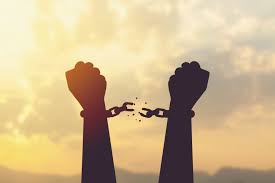 #1The Siddur (prayer book) refers to the holiday of Pesach as the “Season of our Freedom.”Question:        Pesach celebrates the departure of the Jewish people from Egyptian slavery, embarking on a journey to receive the Torah at Mount Sinai and to live in the land of Israel as free individuals following G-d's commandments. Is it truly freedom if, upon leaving Egypt, we became servants of G-d by accepting His Torah?#2Questions:        What are some examples of these two types of freedom? How do these concepts relate to Source #1 and its accompanying question?#3Question:        How can one celebrate Pesach, a holiday of freedom, in prison, which symbolizes the opposite of freedom?#4Questions:        Did your understanding of freedom change after reviewing the sources on this sheet? How can you apply this understanding to your daily life?